Nom: chadwickNom complet: James ChadwickNationalité: britanique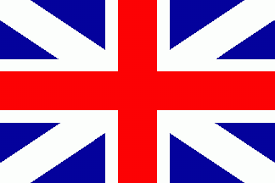 Découverte: neutronsPériode de temps: 1891 à 1974